SUMMARY PERSONAL DATA CERTIFICATION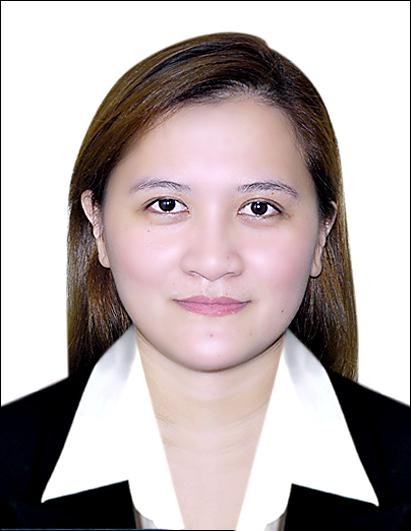 SPECIAL KNOWLEDGESKILLS & CAPABILITIESApril April.365757@2freemail.com Dedicated certified medical coding professional with an experience in handling medical claims. Possesses keen attention to detail in abstracting information and assigning diagnosis and procedure codes. Highly motivated to work in a team-oriented and collaborative environment. Eager to serve the company and satisfy its coding needs.Birthdate: April 13, 1988Age: 29Marital Status: SingleNationality: FilipinoCertified Professional Coder (CPC) - A AAPC Examination Result: 89%AAPC Membership ID Number: 01511489•ICD-10-CM• CPT• ICD-10-PCS• HCPCS Level II• Coding Guidelines• Medical Terminology• Anatomy• HIPAA Compliance• Medical Claims• Possess skills with regards to assigning correct diagnosis and procedure codes• Exceptional paperwork and proofreading skills• Efficient time management and can work under pressure• Knowledgeable in medical claims management• Flexible and willing to undergo training• Acquainted with computers and can use MS Office applications, Emails and the Internet• Fluent in English (verbal and written)• Can speak and understand basic ArabicEDUCATIONWORK EXPERIENCECourse: Certified Professional Coder Training and CertificationCourseSchool: Healthcare Coding and Billing InstituteMakati City, PhilippinesAward/Recognition: Academic AwardeeDate: October 2016 - December 2016Course: Bachelor of Science in Nursing School/University: West Visayas State University Iloilo City, PhilippinesAward/Recognition: Academic AwardeeDate: June 2005 - March 20091. Position: Medical Coder TraineeDuration: January 20, 2017 - April 7, 2017Company: MiraMed Philippines Group, LLC - Philippine BranchLocation: Pasig City, Philippines2. Position: Physician Review Service CoordinatorDuration: September 8, 2013 - June 26, 2015Company: Shearwater Health (formerly: HCCA Health Connections Inc.) Job Description: Review patients charts, including reports of case managers and make appropriate referral of cases to physicians.Coordinate with case managers, insurance coordinators and physicians to facilitate faster turn around time for claims processing.Review the reports of physicians and ensure that each report passes the quality assurance standard.Comply with HIPAA protocols.3. Position: Staff NurseDuration: January 17, 2011 - July 13, 2013Company: Durrat Ghornata Medical Complex Location: Riyadh, Kingdom of Saudi Arabia Department: Emergency Room